Государственное бюджетное  образовательное учреждение Свердловской области для детей, нуждающихся в психолого-педагогической и медико-социальной помощи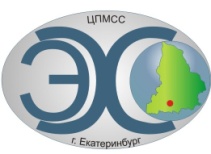 Центр психолого-медико-соцального сопровождения «Эхо»ГБОУ СО «ЦПМСС «Эхо»Отчёт по итогам III Межрегиональной дистанционной олимпиады по географии21 и 23 декабря 2016 года в рамках Всероссийского фестиваля творчества детей с ОВЗ «Неограниченные возможности» Центр психолого-медико-социального сопровождения «Эхо» проводил III Межрегиональную дистанционную олимпиаду по географии для обучающихся с нарушенным слухом, изучающих/изучивших курс «Южная Америка» на основе образовательных программ основного общего  образования.Олимпиада проводилась для обучающихся 8-х классов, но свои знания по географии решились показать и обучающиеся 7-х классов Нижневартовской школы для обучающихся с ОВЗ №1.Кроме обучающихся с нарушенным слухом, в Олимпиаде приняли участие обучающиеся с нарушениями зрения (ГКОУ СО ЕШИ №10).Основные цели олимпиады:— выявление у обучающихся творческих способностей;— создание условий для интеллектуального развития;— повышение познавательного интереса учащихся к углубленному изучению географии;— формирование толерантности: принятие, уважение многообразия, культурных достижений, самобытности других стран;— активизация работы профессиональных сообществ учителей;— использование знаний по географии в практической деятельности; — привлечение внимания общественности, учителей, родителей к активной работе со школьниками с нарушенным слухом;В III Межрегиональной дистанционной Олимпиаде по географии для обучающихся с нарушенным слухом приняли участие 10 специальных (коррекционных) образовательных учреждений, в которых обучаются дети с ОВЗ:1. Государственное бюджетное  общеобразовательное учреждение Свердловской области, реализующее адаптированные основные общеобразовательные программы «Центр психолого-медико-соцального сопровождения «Эхо» - организаторы Олимпиады, г.Екатеринбург - 5 участников , руководитель – Коногорова Н.В.;2. Государственное бюджетное  общеобразовательное учреждение Саратовской области «Школа-интернат для обучающихся по адаптированным образовательным программам №1 г.Энгельса» - 2 участника, руководитель – Слабайда Н.В.;3. Муниципальное бюджетное общеобразовательное учреждение «Специальная (коррекционная) общеобразовательная школа-интернат для обучающихся с ограниченными возможностями здоровья (нарушение слуха) № 12, г.Челябинска» - 2 участника, руководитель – Сидая И.В.;4. Казенное общеобразовательное учреждение Ханты-Мансийского автономного округа-Югры «Нижневартовская школа для обучающихся с ограниченными возможностями здоровья №1» - 2 участника, руководитель – Сулим Е.М.;5. Государственное казённое общеобразовательное учреждение Свердловской области «Нижнетагильская школа-интернат, реализующая адаптированные основные общеобразовательные программы» - 1 участник, руководитель – Нефёдова Л.С.;6. Государственное бюджетное общеобразовательное учреждение «Уфимская коррекционная школа-интерант для глухих обучающихся» – 2 участника, руководитель – Кашапова А.А.;7. Государственное казённое общеобразовательное учреждение Свердловской области «Екатеринбургская школа-интернат №11, реализующая адаптированные основные общеобразовательные программы» - 1 участник, руководитель – Поздеева Л.И.;8. Государственное казённое общеобразовательное учреждение Свердловской области «Екатеринбургская школа-интернат №13, реализующая адаптированные основные общеобразовательные программы» - 3 участника, руководитель – Денисова Н.А.;9. Государственное казённое общеобразовательное учреждение «Специальная (коррекционная) школа-интернат №68» г.Орска Оренбургской области – 3 участника, руководитель – Пересадько О.В.;10. Государственное казённое общеобразовательное учреждение Свердловской области «Екатеринбургская школа-интернат №10, реализующая адаптированные основные общеобразовательные программы» - 6 участников, руководитель – Некрасова Н.Н.;Всего в Олимпиаде приняли участие 28 обучающихся из 38 заявленных.Олимпиада проходила в два приёма (21 и 23 декабря), что обусловлено техническими возможностями программы True Conf Client (возможно участие только 7-ми учреждений), а также неявкой обучающихся в школу из-за погодных условий.Для Олимпиады было разработано 4 варианта заданий по 25 заданий в каждом пакете. В день Олимпиады был разыгран пакет заданий (выпал 4 вариант), который обучающиеся и выполняли.В Олимпиаде было представлено 25 заданий различной сложности, которые включали:- установление соответствия- выбор одного правильного ответа из списка- выбор нескольких правильных ответов из списка- написание правильного ответа самостоятельно- установление правильной последовательности- называние географического объекта по его местоположению- выбор правильных утверждений- исправление географических ошибок- что лишнее и почему- задания с развёрнутым ответомРезультаты всех участников Олимпиады представлены ниже в сводной  таблице:Членами жюри были проверены и оценены работы участников Олимпиады, и определены победители и призёры (I место –50 баллов, II место – 48 баллов, III место – 47 баллов):I место разделили:- Юрий Х. – 50 баллов - Елнур Б. – 50 балловII место:- Ксения Л. – 48 балловIII место разделили:- Ангелина Б. – 47 баллов- Владимир С. – 47 балловПобедители и призёры, занявшие I - III места получат дипломы Олимпиады. Все остальные участники Олимпиады получат сертификаты.Педагоги – руководители получат благодарственные письма за подготовку обучающихся к Олимпиаде.Выражаем благодарность всем участникам Олимпиады, а также отдельная благодарность педагогам, подготовившим обучающихся к Олимпиаде.  Желаем творческих успехов и надеемся на дальнейшее сотрудничество!Отчёт подготовила Коногорова Н.В., учитель географии ЦПМСС «Эхо».№ п/пОБРАЗОВАТЕЛЬНОЕ УЧРЕЖДЕНИЕУЧАСТНИКИКЛАССРЕЗУЛЬТАТУЧИТЕЛЬ 1ГБОУ СО «Школа-интернат АОП №1 г.Энгельса»Ксения Л.8-а48 Слабайда Наталия Владимировна, учитель географии1ГБОУ СО «Школа-интернат АОП №1 г.Энгельса»Владимир С.8-а47 Слабайда Наталия Владимировна, учитель географии2МБОУ «С(К)ОШИ № 12 г.Челябинска»Вадим Р.8-б41Сидая Инна Васильевна, учитель географии2МБОУ «С(К)ОШИ № 12 г.Челябинска»Святослав Р.8-б41,5Сидая Инна Васильевна, учитель географии3ГКОУ СО ЕШИ №13Анна А.8-в42Денисова Наталья Алексеевна, учитель географии3ГКОУ СО ЕШИ №13Евгения Г.8-а42Денисова Наталья Алексеевна, учитель географии3ГКОУ СО ЕШИ №13Иван Л.8-в30Денисова Наталья Алексеевна, учитель географии4ГКОУ СО «Екатеринбургская школа-интернат №11»Данил Щ.811Поздеева Любовь Ивановна, учитель географии5ГКОУ СО «Нижнетагильская школа-интернат»Захар П.8-а23Нефёдова Лидия Сергеевна, учитель химии и биологии6ГБОУ Уфимская КШИ для глухих обучающихсяКристина В.842Кашапова Альбина Анваровна, учитель географии6ГБОУ Уфимская КШИ для глухих обучающихсяАлександр И.828Кашапова Альбина Анваровна, учитель географии7ГКОУ СО ЕШИ №10Изабелла Н.8-а36,5Некрасова Надежда Николаевна, учитель7ГКОУ СО ЕШИ №10Александра П.8-а39,5Некрасова Надежда Николаевна, учитель7ГКОУ СО ЕШИ №10Юрий Х.8-б50 Некрасова Надежда Николаевна, учитель7ГКОУ СО ЕШИ №10Кирилл С.8-б38Некрасова Надежда Николаевна, учитель7ГКОУ СО ЕШИ №10Олег З.8-а34,5Некрасова Надежда Николаевна, учитель7ГКОУ СО ЕШИ №10Кристина Б.8-б43,5Некрасова Надежда Николаевна, учитель8КОУ «Нижневартовская школа для обучающихся с ограниченными возможностями здоровья №1»Макар К.7-а40,5Сулим Елена Михайловна, учитель географии8КОУ «Нижневартовская школа для обучающихся с ограниченными возможностями здоровья №1»Валерия У.7-а46Сулим Елена Михайловна, учитель географии8КОУ «Нижневартовская школа для обучающихся с ограниченными возможностями здоровья №1»Михаил П.7-а43,5Сулим Елена Михайловна, учитель географии9ГКОУ «Специальная (коррекционная) школа-интернат №68»Ксения В.841Пересадько Ольга Васильевна, учитель биологии и географии 9ГКОУ «Специальная (коррекционная) школа-интернат №68»Владислав Д.840,5Пересадько Ольга Васильевна, учитель биологии и географии 9ГКОУ «Специальная (коррекционная) школа-интернат №68»Владимир М.827,5Пересадько Ольга Васильевна, учитель биологии и географии 10ГБОУ СО «ЦПМСС «Эхо», г.ЕкатеринбургЕлнур Б.8а50 Коногорова Наталья Викторовна, учитель географии10ГБОУ СО «ЦПМСС «Эхо», г.ЕкатеринбургАлександр Г.8а40Коногорова Наталья Викторовна, учитель географии10ГБОУ СО «ЦПМСС «Эхо», г.ЕкатеринбургБайлез С.8а38,5Коногорова Наталья Викторовна, учитель географии10ГБОУ СО «ЦПМСС «Эхо», г.ЕкатеринбургАнгелина Б.8б47 Коногорова Наталья Викторовна, учитель географии10ГБОУ СО «ЦПМСС «Эхо», г.ЕкатеринбургДенис Р.8б46,5Коногорова Наталья Викторовна, учитель географии